E-mailem.	Všem                                       	účastníkům kvalifikace,VÁŠ DOPIS	NAŠE ZNAČKA	VYŘIZUJE	V LIBERCI DNE		Adam Lenert	  17. června 2019Věc:	POZVÁNKA na kvalifikaci o postup na listinu rozhodčích „EX“   Vážený(á) kolego(yně),	komise rozhodčích ČVS Tě zve na kvalifikaci o postup na listinu rozhodčích „EX“ ČVS pro soutěžní období 2019/2020, která se koná dne 10. 8. 2019 (sobota) v Chlumci nad Cidlinou.Sraz                 	:	10. srpna 2019 do 8,00 hodin v Chlumci nad Cidlinou – volejbalové kurty Zahájení semináře	:	10. srpna 2019 v 8,30 hodin v Chlumci nad Cidlinou – volejbalové kurty Ukončení semináře	:	10. srpna 2019 ve večerních hodináchStravování	:	zajišťuje pořadatel turnaje.Doprava              	:	Na vlastní náklady.Vzít s sebou         	:	věci osobní potřeby a hygieny, úbor a výbavu rozhodčího, (v případě teplého počasí možno kraťasy modré barvy).Vedoucí kvalifikace	:	p. Martin Hudík, MT: 775 872 979, E-mail: martin.hudik@email.cz.Omluvy	:	nemůžete-li se z vážných důvodů kvalifikace zúčastnit, omluvte se "ihned“ e-mailem sekretáři KR ČVS na e-mail lenert@cvf.cz.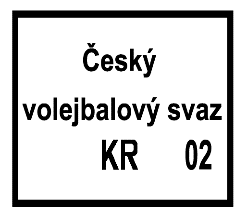 	Martin Hudík, v.r.	Adam Lenert, v.r.	předseda KR ČVS	sekretář KR ČVSSeznam účastníků kvalifikace: „EX“ Velinov EmilSlezák JanSpáčil LukášDmejchal MatějNedbálek AlexandrKavala TomášMarschner RomanDušek PetrKvalifikace o "EX"